Ålands lagtings beslut om antagande avLandskapslag om ändring av 10 § landskapslagen om valfinansiering	I enlighet med lagtingets beslut ändras 10 § 2 och 3 mom. landskapslagen (2011:17) om valfinansiering som följer:10 §Redovisningsregister och tillgång till uppgifter- - - - - - - - - - - - - - - - - - - - - - - - - - - - - - - - - - - - - - - - - - - - - - - - - - - -	Var och en har utan hinder av bestämmelserna i 25 § offentlighetslagen för Åland rätt att få kopior och uppgifter ur registret genom ett allmänt datanät. Uppgifterna ska finnas tillgängliga i fem år efter det att valresultatet har fastställts.	I övrigt ska arkivlagen (2004:13) för landskapet Åland samt offentlighetslagen (:) för Åland tillämpas på förvaring och lagring av samt tillgång till redovisningarna.__________________	Denna lag träder i kraft den__________________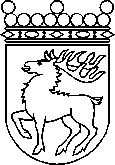 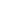 Ålands lagtingBESLUT LTB 17/2021BESLUT LTB 17/2021DatumÄrende2021-03-24LF 8/2020-2021	Mariehamn den 24 mars 2021	Mariehamn den 24 mars 2021Bert Häggblom  talmanBert Häggblom  talmanKatrin Sjögren  vicetalmanRoger Nordlundvicetalman